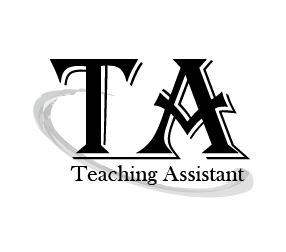 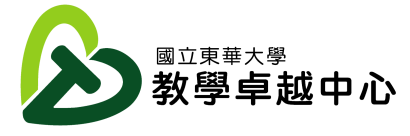 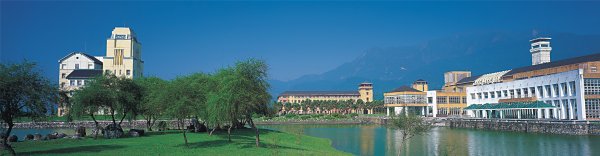 目     錄獎勵優良教學助理實施辦法與申請說明國立東華大學教學卓越中心獎勵優良教學助理實施辦法	1國立東華大學教學卓越中心獎勵優良教學助理申請說明	2附件一：獎勵優良教學助理檢核表	3附件二：獎勵優良教學助理申請表	4附件三：教學助理評鑑表-教師版	5附件四：教學助理自我評鑑表	7附件五：教學助理評鑑表-學生版	9國立東華大學教學卓越中心獎勵優良教學助理實施辦法國立東華大學教學卓越中心（以下簡稱本中心）為獎勵認真負責，表現傑出之教學助理，特訂定本辦法。凡擔任本校課程之教學助理，且領有教學助理培訓證書者適用之。第三條 優良教學助理之獎勵，將由本中心組成評審委員會負責審議，委員會由       本中心主任擔任召集人，評審委員由主任遴聘之。第四條 本項獎勵優良教學助理作業每學期辦理一次，獎勵程序分為初選與複選	   兩階段，初選採用書面資料審查；進入複選後，採用評鑑制度審查。第五條 優良教學助理每學期之獲獎人數，由評審委員會核定之。第六條 申請者每學期限申請一門課程之優良教學助理獎勵金，不得多門課同時       申請。第七條 獲選之優良教學助理於次學期予以公開表揚，並頒給獎狀及獎勵金。第八條 獲選之優良教學助理有義務參加本中心辦理之相關研習活動，分享教學       助理心得。第九條 本辦法申請時程、申請流程及相關表格，將由本中心依據實際審核狀況       另行公告於本中心教學資源網。第十條 本辦法經本中心會議通過後，自發佈施行，修正時亦同。國立東華大學教學卓越中心獎勵優良教學助理申請說明壹、目的   教學卓越中心為提升本校教學助理輔助教學與輔導學生之職責，並獎勵優	良教學助理，特制定本方案。貳、申請辦法一、申請期限：     1. 每學期第十五週受理申請。     2. 申請文件請於當週週五17：00前送達教學卓越中心教學與學習組承        辦人員，逾時恕不受理。二、申請程序：應檢附具體佐證資料提出申請，申請資料請依照以下順序裝訂，              送交教學卓越中心進行審查。1.獎勵優良教學助理申請表2.本校教學助理證書影本3.教學助理自我評鑑表
三、獎勵優良教學助理作業程序分為初選與複選兩階段：
     初選階段：依申請文件中之各項資料進行資格審查。複選階段：通過初選者進入複選階段，複選依據教師評鑑及擔任助理之               班級學生(含10人以上)評鑑等二項分數，依以下比例計算評鑑               總分，且總平均數大於4.0分（平均滿分5分），作為評選優               良教學助理之依據。複選成績經評審委員會審議後，核定優良               教學助理獲獎名單。
　　           1.教師評鑑分數佔40%
　             2.學生評鑑分數佔60%參、獎勵辦法評選為優良教學助理者可獲得教學卓越中心之獎狀與新台幣參仟元等值之禮券。獲選之優良教學助理名單將於下學期開學初公布，且獲選之優良教學助理有義務參加本中心辦理之相關研習活動以分享教學助理心得。附件一：獎勵優良教學助理檢核表國立東華大學105-2獎勵優良教學助理檢核表Excellent  Teaching  Assistant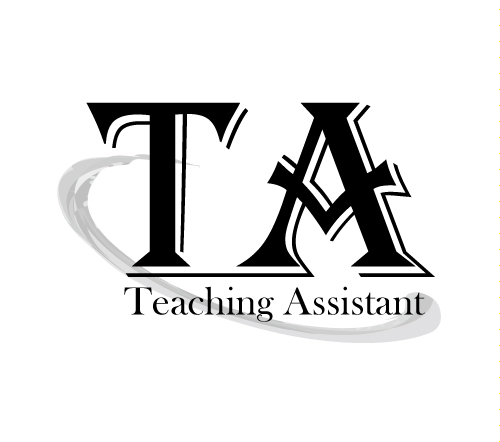                            姓    名：    學    號：    身分證字號：    連絡電話：     E - mail ：審查資料基本資料（備妥請在□打勾）□ 獎勵優良教學助理申請表  □ 教學助理證書影本□ 教學助理自我評鑑表附件二：獎勵優良教學助理申請表    日期：　　年　　月　　日附件三：教學助理評鑑表-教師版教學助理評鑑表-教師版(由中心施測)親愛的老師您好：為提升本校教學助理輔助教學的職能，本中心特別辦理優良教學助理的評選活動。敬請您撥冗完成這份教學助理評鑑表，提供您寶貴的意見，以供本中心獎勵優良教學助理之參考依據。課程名稱: ________ 教師姓名:________ 教學助理姓名：_________～謝謝您的費心填寫，您的寶貴意見是鼓勵教學助理持續精進的原動力～附件四：教學助理自我評鑑表教學助理自我評鑑表親愛的教學助理您好：為建立本校優良教學助理之獎勵制度，我們希望透過教學助理的評鑑來了解您自己在協助教學上的表現。敬請您協助完成本評鑑表，您所提供的寶貴意見，將作為本中心獎勵優良教學助理的參考依據。課程名稱: ________ 教師姓名:________ 教學助理姓名：_________～謝謝您的費心填寫～附件五：教學助理評鑑表-學生版教學助理評鑑表-學生版(由中心施測)親愛的同學您好：為鼓勵優良教學助理輔助各項教學活動的進行，本中心特別辦理優良教學助理之評選。我們希望透過教學助理的評鑑來了解TA在協助教學上的表現。敬請您提供寶貴意見，以供本中心獎勵優良教學助理之參考依據。課程名稱: ________ 教師姓名:________ 教學助理姓名：_________～謝謝您的費心填寫～開課單位課程名稱 / 授課教師TA姓名TA所屬系所年級上課時間與地點上課人數請各申請TA就本學期實際工作性質、內容、具體成效完成下列說明。(請以電腦繕打並依內容多寡自行調整空間)ㄧ、本學期工作內容概述(必填至少300字)二、心得發表1.參與教學助理培訓課程綜合心得: (必填至少300字)2.教學助理服務心得與建議: (必填至少300字)請各申請TA就本學期實際工作性質、內容、具體成效完成下列說明。(請以電腦繕打並依內容多寡自行調整空間)ㄧ、本學期工作內容概述(必填至少300字)二、心得發表1.參與教學助理培訓課程綜合心得: (必填至少300字)2.教學助理服務心得與建議: (必填至少300字)請各申請TA就本學期實際工作性質、內容、具體成效完成下列說明。(請以電腦繕打並依內容多寡自行調整空間)ㄧ、本學期工作內容概述(必填至少300字)二、心得發表1.參與教學助理培訓課程綜合心得: (必填至少300字)2.教學助理服務心得與建議: (必填至少300字)請各申請TA就本學期實際工作性質、內容、具體成效完成下列說明。(請以電腦繕打並依內容多寡自行調整空間)ㄧ、本學期工作內容概述(必填至少300字)二、心得發表1.參與教學助理培訓課程綜合心得: (必填至少300字)2.教學助理服務心得與建議: (必填至少300字)授課教師意見□ 同意教學卓越中心到班施測「優良教學助理_學生版與教師版評量問卷」   施測日期：__________  施測時間：__________(請於每學期第十七週施測)   施測地點：__________                                       教師簽章：                         授課教師意見□ 同意教學卓越中心到班施測「優良教學助理_學生版與教師版評量問卷」   施測日期：__________  施測時間：__________(請於每學期第十七週施測)   施測地點：__________                                       教師簽章：                         授課教師意見□ 同意教學卓越中心到班施測「優良教學助理_學生版與教師版評量問卷」   施測日期：__________  施測時間：__________(請於每學期第十七週施測)   施測地點：__________                                       教師簽章：                         授課教師意見□ 同意教學卓越中心到班施測「優良教學助理_學生版與教師版評量問卷」   施測日期：__________  施測時間：__________(請於每學期第十七週施測)   施測地點：__________                                       教師簽章：                         項    目不同意 -------非常同意不同意 -------非常同意不同意 -------非常同意不同意 -------非常同意不同意 -------非常同意不同意 -------非常同意不同意 -------非常同意不同意 -------非常同意不同意 -------非常同意不同意 -------非常同意項    目1    2    3    4    51    2    3    4    51    2    3    4    51    2    3    4    51    2    3    4    51    2    3    4    51    2    3    4    51    2    3    4    51    2    3    4    51    2    3    4    5一、教學助理的專業能力一、教學助理的專業能力一、教學助理的專業能力一、教學助理的專業能力一、教學助理的專業能力一、教學助理的專業能力一、教學助理的專業能力一、教學助理的專業能力一、教學助理的專業能力一、教學助理的專業能力一、教學助理的專業能力 TA能熟悉掌握課程專業知能□□□□□□□□□□ TA能協助授課教師傳達教學內容□□□□□□□□□□ TA能協助授課教師完成教學進度□□□□□□□□□□ TA能協助授課教師回應學生的問題□□□□□□□□□□ TA能協助授課教師輔導學習落後學生□□□□□□□□□□ TA能協助授課教師提升教學成效□□□□□□□□□□二、教學助理的工作態度二、教學助理的工作態度二、教學助理的工作態度二、教學助理的工作態度二、教學助理的工作態度二、教學助理的工作態度二、教學助理的工作態度二、教學助理的工作態度二、教學助理的工作態度二、教學助理的工作態度二、教學助理的工作態度TA擔任教學工作負責盡職TA擔任教學工作負責盡職□□□□□□□□□TA能與授課教師配合良好TA能與授課教師配合良好□□□□□□□□□TA能尊重學生意見及想法TA能尊重學生意見及想法□□□□□□□□□TA樂於輔導學生課業問題TA樂於輔導學生課業問題□□□□□□□□□TA能成熟地管理自我情緒TA能成熟地管理自我情緒□□□□□□□□□三、教學助理的課堂互動三、教學助理的課堂互動三、教學助理的課堂互動三、教學助理的課堂互動三、教學助理的課堂互動三、教學助理的課堂互動三、教學助理的課堂互動三、教學助理的課堂互動三、教學助理的課堂互動三、教學助理的課堂互動三、教學助理的課堂互動TA能啟發學生學習興趣TA能啟發學生學習興趣□□□□□□□□□TA能與學生有良好互動TA能與學生有良好互動□□□□□□□□□TA能深入引領學習與分組討論TA能深入引領學習與分組討論□□□□□□□□□四、教學助理的課程知能四、教學助理的課程知能四、教學助理的課程知能四、教學助理的課程知能四、教學助理的課程知能四、教學助理的課程知能四、教學助理的課程知能四、教學助理的課程知能四、教學助理的課程知能四、教學助理的課程知能四、教學助理的課程知能TA能適時補充相關教材TA能適時補充相關教材□□□□□□□□□TA能即時更新課程網頁TA能即時更新課程網頁□□□□□□□□□17. TA能協助教師教材上網17. TA能協助教師教材上網□□□□□□□□□18. TA熟悉課程設備及儀器操作18. TA熟悉課程設備及儀器操作□□□□□□□□□五、教學助理協助教學整體評估五、教學助理協助教學整體評估五、教學助理協助教學整體評估五、教學助理協助教學整體評估五、教學助理協助教學整體評估五、教學助理協助教學整體評估五、教學助理協助教學整體評估五、教學助理協助教學整體評估五、教學助理協助教學整體評估五、教學助理協助教學整體評估五、教學助理協助教學整體評估19. 整體而言，本課程之教學助理是稱職的教學助理19. 整體而言，本課程之教學助理是稱職的教學助理□□□□□□□□□項    目不同意 -------非常同意不同意 -------非常同意不同意 -------非常同意不同意 -------非常同意不同意 -------非常同意不同意 -------非常同意不同意 -------非常同意不同意 -------非常同意不同意 -------非常同意不同意 -------非常同意項    目1    2    3    4    51    2    3    4    51    2    3    4    51    2    3    4    51    2    3    4    51    2    3    4    51    2    3    4    51    2    3    4    51    2    3    4    51    2    3    4    5一、教學助理的專業能力一、教學助理的專業能力一、教學助理的專業能力一、教學助理的專業能力一、教學助理的專業能力一、教學助理的專業能力一、教學助理的專業能力一、教學助理的專業能力一、教學助理的專業能力一、教學助理的專業能力一、教學助理的專業能力我能熟悉掌握課程專業知能□□□□□□□□□□我能協助授課教師傳達教學內容□□□□□□□□□□我能協助授課教師回應學生的提問□□□□□□□□□□我能協助授課教師輔導學習落後學生□□□□□□□□□□我能協助授課教師分析提升教學成效□□□□□□□□□□二、教學助理的工作態度二、教學助理的工作態度二、教學助理的工作態度二、教學助理的工作態度二、教學助理的工作態度二、教學助理的工作態度二、教學助理的工作態度二、教學助理的工作態度二、教學助理的工作態度二、教學助理的工作態度二、教學助理的工作態度我能負責地完成教學工作我能負責地完成教學工作□□□□□□□□□我能尊重學生意見及想法我能尊重學生意見及想法□□□□□□□□□我樂於輔導學生課業問題我樂於輔導學生課業問題□□□□□□□□□我能成熟地管理自我情緒我能成熟地管理自我情緒□□□□□□□□□我能與授課教師配合良好我能與授課教師配合良好□□□□□□□□□我能積極地參與教學助理知能培訓相關活動我能積極地參與教學助理知能培訓相關活動□□□□□□□□□三、教學助理的課堂互動三、教學助理的課堂互動三、教學助理的課堂互動三、教學助理的課堂互動三、教學助理的課堂互動三、教學助理的課堂互動三、教學助理的課堂互動三、教學助理的課堂互動三、教學助理的課堂互動三、教學助理的課堂互動三、教學助理的課堂互動我能啟發學生學習興趣我能啟發學生學習興趣□□□□□□□□□我能深入引領學習或分組討論我能深入引領學習或分組討論□□□□□□□□□四、教學助理的課程知能四、教學助理的課程知能四、教學助理的課程知能四、教學助理的課程知能四、教學助理的課程知能四、教學助理的課程知能四、教學助理的課程知能四、教學助理的課程知能四、教學助理的課程知能四、教學助理的課程知能四、教學助理的課程知能我能適時補充相關教材我能適時補充相關教材□□□□□□□□□我能即時更新課程網頁我能即時更新課程網頁□□□□□□□□□我能熟悉課程設備及儀器操作我能熟悉課程設備及儀器操作□□□□□□□□□五、教學助理協助教學整體評估五、教學助理協助教學整體評估五、教學助理協助教學整體評估五、教學助理協助教學整體評估五、教學助理協助教學整體評估五、教學助理協助教學整體評估五、教學助理協助教學整體評估五、教學助理協助教學整體評估五、教學助理協助教學整體評估五、教學助理協助教學整體評估五、教學助理協助教學整體評估17. 整體而言，我是一位稱職的教學助理17. 整體而言，我是一位稱職的教學助理□□□□□□□□□項    目不同意 -------非常同意不同意 -------非常同意不同意 -------非常同意不同意 -------非常同意不同意 -------非常同意不同意 -------非常同意不同意 -------非常同意不同意 -------非常同意不同意 -------非常同意不同意 -------非常同意項    目1    2    3    4    51    2    3    4    51    2    3    4    51    2    3    4    51    2    3    4    51    2    3    4    51    2    3    4    51    2    3    4    51    2    3    4    51    2    3    4    5一、教學助理的專業能力一、教學助理的專業能力一、教學助理的專業能力一、教學助理的專業能力一、教學助理的專業能力一、教學助理的專業能力一、教學助理的專業能力一、教學助理的專業能力一、教學助理的專業能力一、教學助理的專業能力一、教學助理的專業能力  TA能熟悉掌握課程專業知能□□□□□□□□□□  TA能協助授課教師傳達教學內容□□□□□□□□□□  TA能協助授課教師完成教學進度□□□□□□□□□□  TA能協助授課教師回應我們的問題□□□□□□□□□□  TA能協助授課教師輔導學習落後的同學□□□□□□□□□□  TA能協助授課教師提升教學成效□□□□□□□□□□二、教學助理的工作態度二、教學助理的工作態度二、教學助理的工作態度二、教學助理的工作態度二、教學助理的工作態度二、教學助理的工作態度二、教學助理的工作態度二、教學助理的工作態度二、教學助理的工作態度二、教學助理的工作態度二、教學助理的工作態度  TA擔任教學工作負責盡職  TA擔任教學工作負責盡職□□□□□□□□□  TA能與授課教師配合良好  TA能與授課教師配合良好□□□□□□□□□  TA能尊重我們的意見及想法  TA能尊重我們的意見及想法□□□□□□□□□TA樂於輔導我們的課業問題TA樂於輔導我們的課業問題□□□□□□□□□TA能成熟地管理自我情緒TA能成熟地管理自我情緒□□□□□□□□□三、教學助理的課堂互動三、教學助理的課堂互動三、教學助理的課堂互動三、教學助理的課堂互動三、教學助理的課堂互動三、教學助理的課堂互動三、教學助理的課堂互動三、教學助理的課堂互動三、教學助理的課堂互動三、教學助理的課堂互動三、教學助理的課堂互動TA能啟發我們的學習興趣TA能啟發我們的學習興趣□□□□□□□□□TA能與我們有良好互動TA能與我們有良好互動□□□□□□□□□TA能深入引領學習與分組討論TA能深入引領學習與分組討論□□□□□□□□□四、教學助理的課程知能四、教學助理的課程知能四、教學助理的課程知能四、教學助理的課程知能四、教學助理的課程知能四、教學助理的課程知能四、教學助理的課程知能四、教學助理的課程知能四、教學助理的課程知能四、教學助理的課程知能四、教學助理的課程知能TA能適時補充相關教材TA能適時補充相關教材□□□□□□□□□TA能即時更新課程網頁TA能即時更新課程網頁□□□□□□□□□TA能協助教師教材上網TA能協助教師教材上網□□□□□□□□□TA熟悉課程設備及儀器操作TA熟悉課程設備及儀器操作□□□□□□□□□五、教學助理協助教學整體評估五、教學助理協助教學整體評估五、教學助理協助教學整體評估五、教學助理協助教學整體評估五、教學助理協助教學整體評估五、教學助理協助教學整體評估五、教學助理協助教學整體評估五、教學助理協助教學整體評估五、教學助理協助教學整體評估五、教學助理協助教學整體評估五、教學助理協助教學整體評估19. 整體而言，本課程之教學助理是稱職的教學助理19. 整體而言，本課程之教學助理是稱職的教學助理□□□□□□□□□